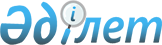 2011-2013 жылдарға арналған аудандық бюджет туралы
					
			Күшін жойған
			
			
		
					Жамбыл облысы Талас ауданы мәслихатының 2010 жылғы 22 желтоқсандағы N 39-3 Шешімі. Жамбыл облысы Талас ауданының Әділет басқармасында 2011 жылғы 6 қаңтарда № 6-10-115 тіркелді. Қолданылу мерзімінің аяқталуына байланысты күші жойылды (Жамбыл облыстық Әділет департаментінің 2013 жылғы 11 наурыздағы N 2-2-17/388 хаты)      Ескерту. Қолданылу мерзімінің аяқталуына байланысты күші жойылды (Жамбыл облыстық Әділет департаментінің 2013 жылғы 11 наурыздағы N 2-2-17/388 хаты).

      РҚАО ескертпесі:

      Мәтінде авторлық орфография және пунктуация сақталған.

      Қазақстан Республикасының 2008 жылғы 4 желтоқсандағы Бюджет кодексінің 9, 75 – баптарына, «Қазақстан Республикасындағы жергілікті мемлекеттік басқару және өзін – өзі басқару туралы» Қазақстан Республикасының 2001 жылғы 23 қаңтардағы Заңының 6-бабына сәйкес, аудандық мәслихат ШЕШІМ ЕТTІ:



      1. 2011-2013 жылдарға арналған аудандық бюджет 1, 2, 3 – қосымшаларға сәйкес, оның ішінде 2011 жылға мынадай көлемдерде бекітілсін:

      1) кірістер – 5 396 622 мың теңге, оның ішінде:

      салықтық түсімдер – 527 782 мың теңге;

      салықтық емес түсімдер – 3 970 мың теңге;

      негізгі капиталды сатудан түсетін түсімдер – 7 741 мың теңге;

      трансферттер түсiмі – 4 857 129 мың теңге;

      2) шығындар – 5 414 198 мың теңге;

      3) таза бюджеттік кредиттеу – 25 930 мың теңге, оның ішінде;

      бюджеттік кредиттер – 26 749 мың теңге;

      бюджеттік кредиттерді өтеу – 819 мың теңге;

      4) қаржы активтерiмен операциялар бойынша сальдо – 0 мың теңге, оның ішінде:

      қаржы активтерiн сатып алу – 0 мың теңге;

      мемлекеттiң қаржы активтерiн сатудан түсетiн түсiмдер – 0 мың теңге;

      5) бюджет тапшылығы (профициті) – - 43 506 мың теңге;

      6) бюджет тапшылығын қаржыландыру (профицитін пайдалану) – 43 506 мың теңге, оның ішінде:

      қарыздар түсімі – 22 255,0 мың теңге;

      қарыздарды өтеу – 713 мың теңге;

      бюджет қаражатының пайдаланылатын бос қалдықтары – 21 964 мың теңге.      Ескерту. 1-тармаққа өзгерту енгізілді - Талас аудандық мәслихатының 2011.03.29 № 41-17; 2011.04.26 № 42-2; 2011.09.02 № 45-2; 2011.11.04 № 47-2 (2011 жылдың 1 қаңтарынан қолданысқа енгізіледі) Шешімімен.



      2. 2011 жылы облыстық бюджеттен аудандық бюджетке берілетін субвенция мөлшері 2 332 906 мың теңге сомасында белгіленсін.



      3. «Агроөнеркәсіптік кешенді және ауылдық аумақтарды дамытуды мемлекеттік реттеу туралы» Қазақстан Республикасының 2005 жылғы 8 шілдедегі Заңының 18-бабына сәйкес, 2011-2013 жылдары аудандық бюджеттен қаржыландырылатын ауылдық елді мекендерде жұмыс істейтін мемлекеттік әлеуметтік қамсыздандыру, білім беру және мәдениет мекемелері мен ұйымдарының мамандарына қала жағдайында осы қызмет түрлерімен айналысатын мамандардың ставкаларымен салыстырғанда айлықтары мен тарифтік ставкаларының 25 пайызы мөлшерінде үстеме ақы төлеу үшін қаржы көзделсін.



      4. 2011 жылға арналған аудандық бюджетте республикалық бюджет қаржысы есебінен:

      эпизоотияға қарсы іс-шараларды жүргізуге;

      ауылдық елді мекендердің әлеуметтік саласының мамандарын әлеуметтік қолдау шараларын іске асыруға;

      негізгі орта және жалпы орта білім беретін мемлекеттік мекемелердегі физика, химия, биология кабинеттерін оқу жабдығымен жарақтандыруға;

      бастауыш, негізгі орта және жалпы орта білім беретін мемлекеттік мекемелерде лингафондық және мультимедиялық кабинеттер құруға;

      мектепке дейінгі білім беру ұйымдарында мемлекеттік білім беру тапсырысын іске асыруға;

      үйде оқитын мүгедек балаларды жабдықтармен, бағдарламалық қамтыммен қамтамасыз етуге;

      жетім баланы (жетім балаларды) және ата-аналарының қамқорынсыз қалған баланы (балаларды) күтіп-ұстауға асыраушыларына ай сайынғы ақшалай қаражат төлемдеріне арналған ағымдағы нысаналы трансферттердің бөлінуі Талас ауданы әкімдігінің қаулысы негізінде айқындалады.

      мектеп мұғалімдеріне және мектепке дейінгі білім беру ұйымдары тәрбиешілеріне біліктілік санаты үшін қосымша ақының мөлшерін арттыруға.

      жұмыспен қамту орталықтарын құруға.      Ескерту. 4-тармаққа өзгерту енгізілді - Талас аудандық мәслихатының 2011.03.29 № 41-17; 2011.04.26 № 42-2;(2011 жылдың 1 қаңтарынан қолданысқа енгізіледі) Шешімімен.



      5. 2011 жылға арналған аудандық бюджетте республикалық бюджет қаржысы есебінен өңірлерде «Бизнестің жол картасы - 2020» бағдарламасы» шеңберінде жастар практикасын ұйымдастыруға арналған ағымдағы нысаналы трансферттердің бөлінуі Талас ауданы әкімдігінің қаулысы негізінде айқындалады.



      6. 2011 жылға арналған аудандық бюджетте республикалық бюджет және облыстық бюджет қаржысы есебінен:

      ауылдық (селолық) елді мекендерді, қалаларды ауыз сумен жабдықтау объектілерін салуға және реконструкциялауға;

      білім беру объектілерін салуға және реконструкциялауға арналған нысаналы даму трансферттердің бөлінуі Талас ауданы әкімдігінің қаулысы негізінде айқындалады.

      инженерлік-коммуникациялық инфрақұрылымды дамытуға;

      Ескерту. 6-тармаққа толықтыру енгізілді - Талас аудандық мәслихатының 2011.11.04 № 47-2 (2011 жылдың 1 қаңтарынан қолданысқа енгізіледі) Шешімімен.



      7. 2011 жылға арналған аудандық бюджетте республикалық бюджеттің кредиттері есебінен тұрғын үй салуға және (немесе) сатып алуға сыйақының нөлдік ставкасы бойынша, ауылдық елді мекендердің әлеуметтік сала мамандарын әлеуметтік қолдау шараларын іске асыруға аудандық бюджетті кредиттеуге берілетін сома Талас ауданы әкімдігінің қаулысымен айқындалады.



      8. 2011 жылға арналған аудандық бюджетте облыстық бюджет қаржысы есебінен нысаналы ағымдағы және даму трансферттердің бөлінуі Талас ауданы әкімдігінің қаулысы негізінде айқындалады.



      9. Аудандық жергілікті атқарушы органының резерві 10 590 мың теңге мөлшерінде бекітілсін.      Ескерту. 9-тармаққа өзгерту енгізілді - Талас аудандық мәслихатының 2011.09.02 № 45-2; 2011.11.04 № 47-2 (2011 жылдың 1 қаңтарынан қолданысқа енгізіледі) Шешімімен.



      10. 2011 жылға арналған жергілікті бюджетті атқару процесінде секвестрлеуге жатпайтын бюджеттік бағдарламалардың тізбесі 4 – қосымшаға сәйкес бекітілсін.



      11. 2011 жылға арналған аудандық бюджетте ауыл шаруашылығы мақсатындағы жер учаскелерін сатудан түсетін Қазақстан Республикасының Ұлттық қорына түсімдер көлемі 5 – қосымшаға сәйкес бекітілсін.



      12. 2011 жылға арналған аудандық бюджетте әрбір ауылдық округтің бюджеттік бағдарламалары 6 – қосымшаға сәйкес бекітілсін.



      13. Осы шешім Әділет органдарында мемлекеттік тіркелген күннен бастап күшіне енеді және 2011 жылдың 1 қаңтарынан бастап қолданысқа енгізіледі.      Сессия төрағасы                            Мәслихат хатшысы

      Т.Сәрсенұлы                                Ж.Әсемов

Талас аудандық мәслихатының 

2010 жылғы 22 желтоқсандағы

№ 39-3 шешіміне 1- қосымша 2011 жылға арналған аудандық бюджет      Ескерту. 1-қосымша жаңа редакцияда - Талас аудандық мәслихатының 2011.12.26 № 49-17 (2011 жылдың 1 қаңтарынан қолданысқа енгізіледі) шешімімен.

Талас аудандық мәслихатының

2010 жылғы 22 желтоқсандағы

№ 39-3 шешіміне 2- қосымша 2012 жылға арналған аудандық бюджет

Талас аудандық мәслихатының 

2010 жылғы 22 желтоқсандағы

№ 39-3 шешіміне 3- қосымша 2013 жылға арналған аудандық бюджет

Талас ауданы мәслихатының

2010 жылғы 22 желтоқсандағы

№ 39 - 3 шешіміне 4-қосымша 2011 жылға арналған жергілікті бюджетті атқару процесінде секвестрлеуге жатпайтын бюджеттік бағдарламалардың тізбесі

Талас ауданы мәслихатының

2010 жылғы 22 желтоқсандағы

№ 39 - 3 шешіміне 5-қосымша 2011 жылға арналған аудандық бюджетте ауыл шаруашылығы мақсатындағы жер учаскелерін сатудан түсетін Қазақстан Республикасының Ұлттық қорына түсімдер көлемі 

Талас ауданы мәслихатының

2010 жылғы 22 желтоқсандағы

№ 39 - 3 шешіміне 6-қосымша

  2011 жылға арналған әрбір ауылдық округтің бюджеттік бағдарламалары      Ескерту. 6-қосымша жаңа редакцияда - Талас аудандық мәслихатының 2011.11.04 № 47-2 (2011 жылдың 1 қаңтарынан қолданысқа енгізіледі) Шешімімен.кестенің жалғасы:
					© 2012. Қазақстан Республикасы Әділет министрлігінің «Қазақстан Республикасының Заңнама және құқықтық ақпарат институты» ШЖҚ РМК
				СанатыСанатыСанатыСанатыСомасы, мың теңгеСыныбыСыныбыСыныбыАтауыСомасы, мың теңгеІшкі сыныбыІшкі сыныбыСомасы, мың теңгеСомасы, мың теңге111231.КІРІСТЕР5 396 6221САЛЫҚТЫҚ ТҮСІМДЕР527 782101Табыс салығы99 1731012Жеке табыс салығы99 173103Әлеуметтiк салық86 9371031Әлеуметтік салық86 937104Меншiкке салынатын салықтар279 3741041Мүлiкке салынатын салықтар239 7651043Жер салығы11 5351044Көлiк құралдарына салынатын салық25 9771045Бірыңғай жер салығы2 097105Тауарларға, жұмыстарға және қызметтерге салынатын iшкi салықтар58 2531052Акциздер46 5881053Табиғи және басқа да ресурстарды пайдаланғаны үшiн түсетiн түсiмдер9 2301054Кәсiпкерлiк және кәсiби қызметтi жүргiзгенi үшiн алынатын алымдар2 1291055Ойын бизнесіне салық306108Заңдық мәнді іс-әрекеттерді жасағаны және (немесе) оған уәкілеттігі бар мемлекеттік органдар немесе лауазымды адамдар құжаттар бергені үшін алынатын міндетті төлемдер4 0451081Мемлекеттік баж4 0452САЛЫҚТЫҚ ЕМЕС ТҮСІМДЕР3 970201Мемлекеттік меншіктен түсетін кірістер1 2742015Мемлекет меншігіндегі мүлікті жалға беруден түсетін кірістер1 274204Мемлекеттік бюджеттен қаржыландырылатын, сондай-ақ Қазақстан Республикасы Ұлттық Банкінің бюджетінен (шығыстар сметасынан) ұсталатын және қаржыландырылатын мемлекеттік мекемелер салатын айыппұлдар, өсімпұлдар, санкциялар, өндіріп алулар6962041Мұнай секторы ұйымдарынан түсетін түсімдерді қоспағанда, мемлекеттік бюджеттен қаржыландырылатын, сондай-ақ Қазақстан Республикасы Ұлттық Банкінің бюджетінен (шығыстар сметасынан) ұсталатын және қаржыландырылатын мемлекеттік мекемелер салатын айыппұлдар, өсімпұлдар, санкциялар, өндіріп алулар696206Басқа да салықтық емес түсiмдер2 0002061Басқа да салықтық емес түсiмдер2 0003НЕГІЗГІ КАПИТАЛДЫ САТУДАН ТҮСЕТІН ТҮСІМДЕР7 741301Мемлекеттік мекемелерге бекітілген мемлекеттік мүлікті сату233011Мемлекеттік мекемелерге бекітілген мемлекеттік мүлікті сату23303Жердi және материалдық емес активтердi сату7 7183031Жерді сату7 1273032Материалдық емес активтерді сату5914ТРАНСФЕРТТЕРДІҢ ТҮСІМДЕРІ4 857 129402Мемлекеттiк басқарудың жоғары тұрған органдарынан түсетiн трансферттер4 857 1294022Облыстық бюджеттен түсетiн трансферттер4 857 129Функционалдық топФункционалдық топФункционалдық топФункционалдық топСомасы, мың теңгеБюджеттік бағдарламалардың әкімшісіБюджеттік бағдарламалардың әкімшісіБюджеттік бағдарламалардың әкімшісіСомасы, мың теңгеБағдарламаБағдарламаСомасы, мың теңгеАтауыСомасы, мың теңге111232. Шығындар5 414 19801Жалпы сипаттағы мемлекеттiк қызметтер269 40901112Аудан (облыстық маңызы бар қала) мәслихатының аппараты14 94901112001Аудан (облыстық маңызы бар қала) мәслихатының қызметін қамтамасыз ету жөніндегі қызметтер14 70901112003Мемлекеттік органдардың күрделі шығыстары24001122Аудан (облыстық маңызы бар қала) әкімінің аппараты110 71301122001Аудан (облыстық маңызы бар қала) әкімінің қызметін қамтамасыз ету жөніндегі қызметтер103 60301122003Мемлекеттік органдардың күрделі шығыстары7 11001123Қаладағы аудан, аудандық маңызы бар қала, кент, ауыл (село), ауылдық (селолық) округ әкімінің аппараты115 94901123001Қаладағы аудан, аудандық маңызы бар қаланың, кент, ауыл (село), ауылдық (селолық) округ әкімінің қызметін қамтамасыз ету жөніндегі қызметтер114 09701123022Мемлекеттік органдардың күрделі шығыстары1 85201452Ауданның (облыстық маңызы бар қаланың) қаржы бөлімі14 31301452001Аудандық бюджетті орындау және коммуналдық меншікті (облыстық манызы бар қала) саласындағы мемлекеттік саясатты іске асыру жөніндегі қызметтер12 36201452003Салық салу мақсатында мүлікті бағалауды жүргізу1 00001452018Мемлекеттік органдардың күрделі шығыстары95101453Ауданның (облыстық маңызы бар қаланың) экономика және бюджеттік жоспарлау бөлімі13 48501453001Экономикалық саясатты, мемлекеттік жоспарлау жүйесін қалыптастыру және дамыту және ауданды (облыстық маңызы бар қаланы) басқару саласындағы мемлекеттік саясатты іске асыру жөніндегі қызметтер13 29501453004Мемлекеттік органдардың күрделі шығыстары19002Қорғаныс89402122Аудан (облыстық маңызы бар қала) әкімінің аппараты89402122005Жалпыға бірдей әскери міндетті атқару шеңберіндегі іс-шаралар89403Қоғамдық тәртіп, қауіпсіздік, құқықтық, сот, қылмыстық-атқару қызметі6 45603458Ауданның (облыстық маңызы бар қаланың) тұрғын үй-коммуналдық шаруашылығы, жолаушылар көлігі және автомобиль жолдары бөлімі6 45603458021Елдi мекендерде жол жүрісі қауiпсiздiгін қамтамасыз ету6 45604Бiлiм беру3 168 18904471Ауданның (облыстық маңызы бар қаланың) білім, дене шынықтыру және спорт бөлімі385 49804471003Мектепке дейінгі тәрбие ұйымдарының қызметін қамтамасыз ету361 12204471025Мектеп мұғалімдеріне және мектепке дейінгі ұйымдардың тәрбиешілеріне біліктілік санаты үшін қосымша ақы көлемін ұлғайту24 37604123Қаладағы аудан, аудандық маңызы бар қала, кент, ауыл (село), ауылдық (селолық) округ әкімінің аппараты2 46604123005Ауылдық (селолық) жерлерде балаларды мектепке дейін тегін алып баруды және кері алып келуді ұйымдастыру2 46604471Ауданның (облыстық маңызы бар қаланың) білім, дене шынықтыру және спорт бөлімі1 837 05404471004Жалпы білім беру1 762 54304471005Балалар мен жеткіншектерге қосымша білім беру74 51104471Ауданның (облыстық маңызы бар қаланың) білім, дене шынықтыру және спорт бөлімі16 57104471007Кәсіптік оқытуды ұйымдастыру16 57104466Ауданның (облыстық маңызы бар қаланың) сәулет, қала құрылысы және құрылыс бөлімі887 58404466037Білім беру объектілерін салу және реконструкциялау887 58404471Ауданның (облыстық маңызы бар қаланың) білім, дене шынықтыру және спорт бөлімі39 01604471008Ауданның (облыстық маңызы бар қаланың) мемлекеттік білім беру мекемелерінде білім беру жүйесін ақпараттандыру1 50004471009Ауданның (облыстық маңызы бар қаланың) мемлекеттік білім беру мекемелер үшін оқулықтар мен оқу-әдiстемелiк кешендерді сатып алу және жеткізу23 10604471016Өңірлік жұмыспен қамту және кадрларды қайта даярлау стратегиясын іске асыру шеңберінде білім беру объектілерін күрделі, ағымдағы жөндеу75020Жетім баланы (жетім балаларды) және ата-аналарының қамқорынсыз қалған баланы (балаларды) күтіп-ұстауға асыраушыларына ай сайынғы ақшалай қаражат төлемдері10 435023Үйде оқытылатын мүгедек балаларды жабдықпен, бағдарламалық қамтыммен қамтамасыз ету3 90006Әлеуметтiк көмек және әлеуметтiк қамсыздандыру254 35106123Қаладағы аудан, аудандық маңызы бар қала, кент, ауыл (село), ауылдық (селолық) округ әкімінің аппараты8 38406123003Мұқтаж азаматтарға үйінде әлеуметтік көмек көрсету8 38406451Ауданның (облыстық маңызы бар қаланың) жұмыспен қамту және әлеуметтік бағдарламалар бөлімі221 35806451002Еңбекпен қамту бағдарламасы25 14006451004Ауылдық жерлерде тұратын денсаулық сақтау, білім беру, әлеуметтік қамтамасыз ету, мәдениет және спорт мамандарына отын сатып алуға Қазақстан Республикасының заңнамасына сәйкес әлеуметтік көмек көрсету20606451005Мемлекеттік атаулы әлеуметтік көмек14 00506451006Тұрғын үй көмегі72 78006451007Жергілікті өкілетті органдардың шешімі бойынша мұқтаж азаматтардың жекелеген топтарына әлеуметтік көмек7 28306451010Үйден тәрбиеленіп оқытылатын мүгедек балаларды материалдық қамтамасыз ету2 5070645101618 жасқа дейінгі балаларға мемлекеттік жәрдемақылар81 60206451017Мүгедектерді оңалту жеке бағдарламасына сәйкес, мұқтаж мүгедектерді міндетті гигиеналық құралдарымен қамтамасыз етуге және ымдау тілі мамандарының, жеке көмекшілердің қызмет көрсету8 07806451023Жұмыспен қамту орталықтарының қызметін қамтамасыз ету9 75706451Ауданның (облыстық маңызы бар қаланың) жұмыспен қамту және әлеуметтік бағдарламалар бөлімі24 60906451001Жергілікті деңгейде халық үшін әлеуметтік бағдарламаларды жұмыспен қамтуды қамтамасыз етуді іске асыру саласындағы мемлекеттік саясатты іске асыру жөніндегі қызметтер23 32106451011Жәрдемақыларды және басқа да әлеуметтік төлемдерді есептеу, төлеу мен жеткізу бойынша қызметтерге ақы төлеу75106451021Мемлекеттік органдардың күрделі шығыстары53707Тұрғын үй-коммуналдық шаруашылық1 159 78607123Қаладағы аудан, аудандық маңызы бар қала, кент, ауыл (село), ауылдық (селолық) округ әкімінің аппараты14207123007Аудандық маңызы бар қаланың, кенттің, ауылдың (селоның), ауылдық (селолық) округтің мемлекеттік тұрғын үй қорының сақталуын ұйымдастыру14207458Ауданның (облыстық маңызы бар қаланың) тұрғын үй-коммуналдық шаруашылығы, жолаушылар көлігі және автомобиль жолдары бөлімі27 67607458003Мемлекеттік тұрғын үй қорының сақтаулуын үйымдастыру17 87607458004Азаматтардың жекелген санаттарын тұрғын үймен қамтамасыз ету1 50007458031Кондоминиум объектісіне техникалық паспорттар дайындау8 30007466Ауданның (облыстық маңызы бар қаланың) сәулет, қала құрылысы және құрылыс бөлімі2 00007466018Жұмыспен қамту 2020 бағдарламасы шеңберінде инженерлік коммуникациялық инфрақұрылымдардың дамуы2 00007123Қаладағы аудан, аудандық маңызы бар қала, кент, ауыл (село), ауылдық (селолық) округ әкімінің аппараты12 32307123014Елді мекендерді сумен жабдықтауды ұйымдастыру12 32307458Ауданның (облыстық маңызы бар қаланың) тұрғын үй-коммуналдық шаруашылығы, жолаушылар көлігі және автомобиль жолдары бөлімі174 80707458011Шағын қалаларды жылумен жабдықтауды үздіксіз қамтамасыз ету120 09907458012Сумен жабдықтау және су бөлу жүйесінің қызмет етуі29 70807458026Ауданның (облыстық маңызы бар қаланың) коммуналдық меншігіндегі жылу жүйелерін қолдануды ұйымдастыру25 00007466Ауданның (облыстық маңызы бар қаланың) сәулет, қала құрылысы және құрылыс бөлімі861 31507466005Коммуналдық шаруашылығын дамыту29 49007466006Сумен жабдықтау жүйесін дамыту831 82507123Қаладағы аудан, аудандық маңызы бар қала, кент, ауыл (село), ауылдық (селолық) округ әкімінің аппараты43 85707123008Елді мекендерде көшелерді жарықтандыру13 17407123009Елді мекендердің санитариясын қамтамасыз ету9 11707123010Жерлеу орындарын күтіп-ұстау және туысы жоқ адамдарды жерлеу26107123011Елді мекендерді абаттандыру мен көгалдандыру21 30507458Ауданның (облыстық маңызы бар қаланың) тұрғын үй-коммуналдық шаруашылығы, жолаушылар көлігі және автомобиль жолдары бөлімі37 66607458016Елдi мекендердiң санитариясын қамтамасыз ету17 76807458018Елдi мекендердi абаттандыру және көгалдандыру19 89808Мәдениет, спорт, туризм және ақпараттық кеңістiк170 83808455Ауданның (облыстық маңызы бар қаланың) мәдениет және тілдерді дамыту бөлімі89 47008455003Мәдени-демалыс жұмысын қолдау89 47008471Ауданның (облыстық маңызы бар қаланың) білім, дене шынықтыру және спорт бөлімі2 25108471013Ұлттық және бұқаралық спорт түрлерін дамыту57208471014Аудандық (облыстық маңызы бар қалалық) деңгейде спорттық жарыстар өткiзу85808471015Әртүрлi спорт түрлерi бойынша аудан (облыстық маңызы бар қала) құрама командаларының мүшелерiн дайындау және олардың облыстық спорт жарыстарына қатысуы82108455Ауданның (облыстық маңызы бар қаланың) мәдениет және тілдерді дамыту бөлімі36 53108455006Аудандық (қалалық) кiтапханалардың жұмыс iстеуi36 53108456Ауданның (облыстық маңызы бар қаланың) ішкі саясат бөлімі17 07108456002Газеттер мен журналдар арқылы мемлекеттік ақпараттық саясат жүргізу жөніндегі қызметтер17 07108455Ауданның (облыстық маңызы бар қаланың) мәдениет және тілдерді дамыту бөлімі8 25608455001Жергілікті деңгейде тілдерді және мәдениетті дамыту саласындағы мемлекеттік саясатты іске асыру жөніндегі қызметтер8 16208455010Мемлекеттік органдардың күрделі шығыстары9408456Ауданның (облыстық маңызы бар қаланың) ішкі саясат бөлімі17 25908456001Жергілікті деңгейде ақпарат, мемлекеттілікті нығайту және азаматтардың әлеуметтік сенімділігін қалыптастыру саласында мемлекеттік саясатты іске асыру жөніндегі қызметтер5 21008456003Жастар саясаты саласындағы өңірлік бағдарламаларды iске асыру11 92908456006Мемлекеттік органдардың күрделі шығыстары12010Ауыл, су, орман, балық шаруашылығы, ерекше қорғалатын табиғи аумақтар, қоршаған ортаны және жануарлар дүниесін қорғау, жер қатынастары158 98210454Ауданның (облыстық маңызы бар қаланың) кәсіпкерлік және ауыл шаруашылығы бөлімі4 63010454099Республикалық бюджеттен берілетін нысаналы трансферттер есебiнен ауылдық елді мекендер саласының мамандарын әлеуметтік қолдау шараларын іске асыру4 63010466Ауданның (облыстық маңызы бар қаланың) сәулет, қала құрылысы және құрылыс бөлімі9 46910466010Ауыл шаруашылығы объектілерін дамыту9 46910473Ауданның (облыстық маңызы бар қаланың) ветеринария бөлімі33 14510473001Жергілікті деңгейде ветеринария саласындағы мемлекеттік саясатты іске асыру жөніндегі қызметтер6 65110473003Мемлекеттік органдардың күрделі шығыстары9910473006Ауру жануарларды санитарлық союды ұйымдастыру10 39310473007Қаңғыбас иттер мен мысықтарды аулауды және жоюды ұйымдастыру1 00010473008Алып қойылатын және жойылатын ауру жануарлардың, жануарлардан алынатын өнімдер мен шикізаттың құнын иелеріне өтеу12 71510473009Жануарлардың энзоотиялық аурулары бойынша ветеринариялық іс-шараларды жүргізу75010473010Ауыл шаруашылығы жануарларын бірдейлендіру жөніндегі іс-шараларды жүргізу1 53710466Ауданның (облыстық маңызы бар қаланың) сәулет, қала құрылысы және құрылыс бөлімі7 80010466012Сумен жабдықтау жүйесін дамыту7 80010463Ауданның (облыстық маңызы бар қаланың) жер қатынастары бөлімі7 32910463001Аудан (облыстық маңызы бар қала) аумағында жер қатынастарын реттеу саласындағы мемлекеттік саясатты іске асыру жөніндегі қызметтер7 21110463007Мемлекеттік органдардың күрделі шығыстары11810455Ауданның (облыстық маңызы бар қаланың) мәдениет және тілдерді дамыту бөлімі1 19010455008Өңірлік жұмыспен қамту және кадрларды қайта даярлау стратегиясын іске асыру шеңберінде ауылдарда (селоларда), ауылдық (селолық) округтерде әлеуметтік жобаларды қаржыландыру1 19010473Ауданның (облыстық маңызы бар қаланың) ветеринария бөлімі95 41910473011Эпизоотияға қарсы іс-шаралар жүргізу95 41911Өнеркәсіп, сәулет, қала құрылысы және құрылыс қызметі10 51111466Ауданның (облыстық маңызы бар қаланың) сәулет, қала құрылысы және құрылыс бөлімі10 51111466001Құрылыс, облыс қалаларының, аудандарының және елді мекендерінің сәулеттік бейнесін жақсарту саласындағы мемлекеттік саясатты іске асыру және ауданның (облыстық маңызы бар қаланың) аумағын оңтайла және тиімді қала құрылыстық игеруді қамтамасыз ету жөніндегі қызметтер10 19111466015Мемлекеттік органдардың күрделі шығыстары32012Көлiк және коммуникация143 88212458Ауданның (облыстық маңызы бар қаланың) тұрғын үй-коммуналдық шаруашылығы, жолаушылар көлігі және автомобиль жолдары бөлімі143 88212458023Автомобиль жолдарының жұмыс істеуін қамтамасыз ету143 88213Басқалар55 376451Ауданның (облыстық маңызы бар қаланың) жұмыспен қамту және әлеуметтік бағдарламалар бөлімі12 480022«Бизнестің жол картасы - 2020» бағдарламасы шеңберінде жеке кәсіпкерлікті қолдау12 48013452Ауданның (облыстық маңызы бар қаланың) қаржы бөлімі10 59013452012Ауданның (облыстық маңызы бар қаланың) жергілікті атқарушы органының резерві10 59013454Ауданның (облыстық маңызы бар қаланың) кәсіпкерлік және ауыл шаруашылығы бөлімі14 20713454001Жергілікті деңгейде кәсіпкерлік, өнеркәсіп және ауыл шаруашылығы саласындағы мемлекеттік саясатты іске асыру жөніндегі қызметтер14 08713454007Мемлекеттік органдардың күрделі шығыстары12013458Ауданның (облыстық маңызы бар қаланың) тұрғын үй-коммуналдық шаруашылығы, жолаушылар көлігі және автомобиль жолдары бөлімі6 23313458001Жергілікті деңгейде тұрғын үй-коммуналдық шаруашылығы, жолаушылар көлігі және автомобиль жолдары саласындағы мемлекеттік саясатты іске асыру жөніндегі қызметтер6 12513458013Мемлекеттік органдардың күрделі шығыстары10813471Ауданның (облыстық маңызы бар қаланың) білім, дене шынықтыру және спорт бөлімі11 86613471001Білім, дене шынықтыру және спорт бөлімі қызметін қамтамасыз ету11 76613471018Мемлекеттік органдардың күрделі шығыстары10015Трансферттер15 52415452Ауданның (облыстық маңызы бар қаланың) қаржы бөлімі15 52415452006Нысаналы пайдаланылмаған (толық пайдаланылмаған) трансферттерді қайтару14 03115452024Мемлекеттік органдардың функцияларын мемлекеттік басқарудың төмен тұрған деңгейлерінен жоғарғы деңгейлерге беруге байланысты жоғары тұрған бюджеттерге берілетін ағымдағы нысаналы трансферттер1 4933.Таза бюджеттік кредиттеу25 930Бюджеттік кредиттер26 74910Ауыл, су, орман, балық шаруашылығы, ерекше қорғалатын табиғи аумақтар, қоршаған ортаны және жануарлар дүниесін қорғау, жер қатынастары26 74910454Ауданның (облыстық маңызы бар қаланың) кәсіпкерлік және ауыл шаруашылығы бөлімі26 74910454009Ауылдық елді мекендердің әлеуметтік саласының мамандарын әлеуметтік қолдау шараларын іске асыру үшін бюджеттік кредиттер26 749СанатыСанатыСанатыСанатыСомасы, мың теңгеСыныбыСыныбыАтауыСомасы, мың теңгеІшкі сыныбыІшкі сыныбыСомасы, мың теңгеСомасы, мың теңге22235Бюджеттік кредиттерді өтеу8190101Бюджеттік кредиттерді өтеу819011Мемлекеттік бюджеттен берілген бюджеттік кредиттерді өтеу819Функционалдық топФункционалдық топФункционалдық топФункционалдық топСомасы, мың теңгеБюджеттік бағдарламалардың әкімшісіБюджеттік бағдарламалардың әкімшісіБюджеттік бағдарламалардың әкімшісіСомасы, мың теңгеБағдарламаБағдарламаСомасы, мың теңгеАтауыСомасы, мың теңге122234. Қаржы активтерімен жасалатын операциялар бойынша сальдо0Қаржы активтерін сатып алу0СанатыСанатыСанатыСанатыСомасы, мың теңгеСыныбыСыныбыАтауыСомасы, мың теңгеІшкі сыныбыІшкі сыныбыСомасы, мың теңгеСомасы, мың теңге122236Мемлекеттің қаржы активтерін сатудан түсетін түсімдер0Функционалдық топФункционалдық топФункционалдық топФункционалдық топСомасы, мың теңгеБюджеттік бағдарламалардың әкімшісіБюджеттік бағдарламалардың әкімшісіБюджеттік бағдарламалардың әкімшісіСомасы, мың теңгеБағдарламаБағдарламаСомасы, мың теңгеАтауыСомасы, мың теңге122235. Бюджет тапшылығы (профициті)-43 5066. Бюджет тапшылығын қаржыландыру (профицитін пайдалану)43 506СанатыСанатыСанатыСанатыСомасы, мың теңгеСыныбыСыныбыАтауыСомасы, мың теңгеІшкі сыныбыІшкі сыныбыСомасы, мың теңгеСомасы, мың теңге122237Қарыздар түсімі22 2550101Мемлекеттік ішкі қарыздар22 255012Қарыз алу келісім-шарттары22 255Функционалдық топФункционалдық топФункционалдық топФункционалдық топСомасы, мың теңгеБюджеттік бағдарламалардың әкімшісіБюджеттік бағдарламалардың әкімшісіБюджеттік бағдарламалардың әкімшісіСомасы, мың теңгеБағдарламаБағдарламаСомасы, мың теңгеАтауыСомасы, мың теңге1222316Қарыздарды өтеу713452Ауданның (облыстық маңызы бар қаланың) қаржы бөлімі713008Жергілікті атқарушы органның жоғары тұрған бюджет алдындағы борышын өтеу713СанатыСанатыСанатыСанатыСомасы, мың теңгеСыныбыСыныбыАтауыСомасы, мың теңгеІшкі сыныбыІшкі сыныбыСомасы, мың теңге122238Бюджет қаражаттарының пайдаланылатын қалдықтары21 964СанатыСанатыСанатыСомасы, мың теңгеСыныбыСыныбыАтауыСомасы, мың теңгеІшкі сыныбыІшкі сыныбыСомасы, мың теңге111231.КІРІСТЕР3 941 1941САЛЫҚТЫҚ ТҮСІМДЕР506 844101Табыс салығы70 1821012Жеке табыс салығы70 182103Әлеуметтiк салық89 8461031Әлеуметтік салық89 846104Меншiкке салынатын салықтар276 6991041Мүлiкке салынатын салықтар249 0991043Жер салығы10 4131044Көлiк құралдарына салынатын салық15 9141045Бірыңғай жер салығы1 273105Тауарларға, жұмыстарға және қызметтерге салынатын iшкi салықтар65 9821052Акциздер58 3501053Табиғи және басқа да ресурстарды пайдаланғаны үшiн түсетiн түсiмдер4 4561054Кәсiпкерлiк және кәсiби қызметтi жүргiзгенi үшiн алынатын алымдар3 1711055Ойын бизнесіне салық5108Заңдық мәнді іс-әрекеттерді жасағаны және (немесе) оған уәкілеттігі бар мемлекеттік органдар немесе лауазымды адамдар құжаттар бергені үшін алынатын міндетті төлемдер4 1351081Мемлекеттік баж4 1352САЛЫҚТЫҚ ЕМЕС ТҮСІМДЕР11 755201Мемлекеттік меншіктен түсетін кірістер1 5702015Мемлекет меншігіндегі мүлікті жалға беруден түсетін кірістер1 570204Мемлекеттік бюджеттен қаржыландырылатын, сондай-ақ Қазақстан Республикасы Ұлттық Банкінің бюджетінен (шығыстар сметасынан) ұсталатын және қаржыландырылатын мемлекеттік мекемелер салатын айыппұлдар, өсімпұлдар, санкциялар, өндіріп алулар9 1242041Мұнай секторы ұйымдарынан түсетін түсімдерді қоспағанда, мемлекеттік бюджеттен қаржыландырылатын, сондай-ақ Қазақстан Республикасы Ұлттық Банкінің бюджетінен (шығыстар сметасынан) ұсталатын және қаржыландырылатын мемлекеттік мекемелер салатын айыппұлдар, өсімпұлдар, санкциялар, өндіріп алулар9 124206Басқа да салықтық емес түсiмдер1 0612061Басқа да салықтық емес түсiмдер1 0613НЕГІЗГІ КАПИТАЛДЫ САТУДАН ТҮСЕТІН ТҮСІМДЕР4 266301Мемлекеттік мекемелерге бекітілген мемлекеттік мүлікті сату113011Мемлекеттік мекемелерге бекітілген мемлекеттік мүлікті сату11303Жердi және материалдық емес активтердi сату4 2553031Жерді сату4 2443032Материалдық емес активтерді сату114ТРАНСФЕРТТЕРДІҢ ТҮСІМДЕРІ3 418 329402Мемлекеттiк басқарудың жоғары тұрған органдарынан түсетiн трансферттер3 418 3294022Облыстық бюджеттен түсетiн трансферттер3 418 329Функционалдық топФункционалдық топФункционалдық топФункционалдық топФункционалдық топСомасы, мың теңгеБюджеттік бағдарламалардың әкімшісіБюджеттік бағдарламалардың әкімшісіБюджеттік бағдарламалардың әкімшісіБюджеттік бағдарламалардың әкімшісіСомасы, мың теңгеБағдарламаБағдарламаБағдарламаСомасы, мың теңгеАтауыСомасы, мың теңге1111232. Шығындар3 941 19401Жалпы сипаттағы мемлекеттiк қызметтер 291 16101112112Аудан (облыстық маңызы бар қала) мәслихатының аппараты17 57401112112001Аудан (облыстық маңызы бар қала) мәслихатының қызметін қамтамасыз ету жөніндегі қызметтер17 30301112112003Мемлекеттік органдардың күрделі шығыстары27101122122Аудан (облыстық маңызы бар қала) әкімінің аппараты121 15301122122001Аудан (облыстық маңызы бар қала) әкімінің қызметін қамтамасыз ету жөніндегі қызметтер111 70201122122003Мемлекеттік органдардың күрделі шығыстары9 45101123123Қаладағы аудан, аудандық маңызы бар қала, кент, ауыл (село), ауылдық (селолық) округ әкімінің аппараты124 79401123123001Қаладағы аудан, аудандық маңызы бар қаланың, кент, ауыл (село), ауылдық (селолық) округ әкімінің қызметін қамтамасыз ету жөніндегі қызметтер122 75901123123022Мемлекеттік органдардың күрделі шығыстары2 03501452452Ауданның (облыстық маңызы бар қаланың) қаржы бөлімі13 82701452452001Аудандық бюджетті орындау және коммуналдық меншікті (облыстық манызы бар қала) саласындағы мемлекеттік саясатты іске асыру жөніндегі қызметтер12 75201452452018Мемлекеттік органдардың күрделі шығыстары1 07501453453Ауданның (облыстық маңызы бар қаланың) экономика және бюджеттік жоспарлау бөлімі13 81301453453001Экономикалық саясатты, мемлекеттік жоспарлау жүйесін қалыптастыру және дамыту және ауданды (облыстық маңызы бар қаланы) басқару саласындағы мемлекеттік саясатты іске асыру жөніндегі қызметтер13 59801453453004Мемлекеттік органдардың күрделі шығыстары21502Қорғаныс1 01102122122Аудан (облыстық маңызы бар қала) әкімінің аппараты1 01102122122005Жалпыға бірдей әскери міндетті атқару шеңберіндегі іс-шаралар1 01103Қоғамдық тәртіп, қауіпсіздік, құқықтық, сот, қылмыстық-атқару қызметі3 03003458458Ауданның (облыстық маңызы бар қаланың) тұрғын үй-коммуналдық шаруашылығы, жолаушылар көлігі және автомобиль жолдары бөлімі3 03003458458021Елдi мекендерде жол жүрісі қауiпсiздiгін қамтамасыз ету3 03004Бiлiм беру2 391 84104471471Ауданның (облыстық маңызы бар қаланың) білім, дене шынықтыру және спорт бөлімі356 98104471471003Мектепке дейінгі тәрбие ұйымдарының қызметін қамтамасыз ету356 98104123123Қаладағы аудан, аудандық маңызы бар қала, кент, ауыл (село), ауылдық (селолық) округ әкімінің аппараты3 34604123123005Ауылдық (селолық) жерлерде балаларды мектепке дейін тегін алып баруды және кері алып келуді ұйымдастыру3 34604471471Ауданның (облыстық маңызы бар қаланың) білім, дене шынықтыру және спорт бөлімі1 975 22404471471004Жалпы білім беру1 892 30204471471005Балалар мен жеткіншектерге қосымша білім беру 82 92204471471Ауданның (облыстық маңызы бар қаланың) білім, дене шынықтыру және спорт бөлімі18 83504471471007Кәсіптік оқытуды ұйымдастыру18 83504466466Ауданның (облыстық маңызы бар қаланың) сәулет, қала құрылысы және құрылыс бөлімі6 00004466466037Білім беру объектілерін салу және реконструкциялау6 00004471471Ауданның (облыстық маңызы бар қаланың) білім, дене шынықтыру және спорт бөлімі31 45504471471008Ауданның (облыстық маңызы бар қаланың) мемлекеттік білім беру мекемелерінде білім беру жүйесін ақпараттандыру1 00004471471009Ауданның (облыстық маңызы бар қаланың) мемлекеттік білім беру мекемелер үшін оқулықтар мен оқу-әдiстемелiк кешендерді сатып алу және жеткізу28 155023Үйде оқытылатын мүгедек балаларды жабдықпен, бағдарламалық қамтыммен қамтамасыз ету2 30006Әлеуметтiк көмек және әлеуметтiк қамсыздандыру286 09906123123Қаладағы аудан, аудандық маңызы бар қала, кент, ауыл (село), ауылдық (селолық) округ әкімінің аппараты7 94906123123003Мұқтаж азаматтарға үйінде әлеуметтік көмек көрсету7 94906451451Ауданның (облыстық маңызы бар қаланың) жұмыспен қамту және әлеуметтік бағдарламалар бөлімі253 63506451451002Еңбекпен қамту бағдарламасы25 82006451451004Ауылдық жерлерде тұратын денсаулық сақтау, білім беру, әлеуметтік қамтамасыз ету, мәдениет және спорт мамандарына отын сатып алуға Қазақстан Республикасының заңнамасына сәйкес әлеуметтік көмек көрсету23306451451005Мемлекеттік атаулы әлеуметтік көмек 20 35406451451006Тұрғын үй көмегі85 66806451451007Жергілікті өкілетті органдардың шешімі бойынша мұқтаж азаматтардың жекелеген топтарына әлеуметтік көмек13 56106451451010Үйден тәрбиеленіп оқытылатын мүгедек балаларды материалдық қамтамасыз ету3 6920645145101618 жасқа дейінгі балаларға мемлекеттік жәрдемақылар95 36706451451017Мүгедектерді оңалту жеке бағдарламасына сәйкес, мұқтаж мүгедектерді міндетті гигиеналық құралдарымен қамтамасыз етуге және ымдау тілі мамандарының, жеке көмекшілердің қызмет көрсету8 94006451451Ауданның (облыстық маңызы бар қаланың) жұмыспен қамту және әлеуметтік бағдарламалар бөлімі24 51506451451001Жергілікті деңгейде халық үшін әлеуметтік бағдарламаларды жұмыспен қамтуды қамтамасыз етуді іске асыру саласындағы мемлекеттік саясатты іске асыру жөніндегі қызметтер 22 84006451451011Жәрдемақыларды және басқа да әлеуметтік төлемдерді есептеу, төлеу мен жеткізу бойынша қызметтерге ақы төлеу1 27906451451021Мемлекеттік органдардың күрделі шығыстары39607Тұрғын үй-коммуналдық шаруашылық465 97707123123Қаладағы аудан, аудандық маңызы бар қала, кент, ауыл (село), ауылдық (селолық) округ әкімінің аппараты9607123123007Аудандық маңызы бар қаланың, кенттің, ауылдың (селоның), ауылдық (селолық) округтің мемлекеттік тұрғын үй қорының сақталуын ұйымдастыру9607458458Ауданның (облыстық маңызы бар қаланың) тұрғын үй-коммуналдық шаруашылығы, жолаушылар көлігі және автомобиль жолдары бөлімі24 09907458458003Мемлекеттік тұрғын үй қорының сақтаулуын үйымдастыру12 83107458458004Азаматтардың жекелген санаттарын тұрғын үймен қамтамасыз ету4 48507458458031Кондоминиум объектісіне техникалық паспорттар дайындау6 78307123123Қаладағы аудан, аудандық маңызы бар қала, кент, ауыл (село), ауылдық (селолық) округ әкімінің аппараты9 81307123123014Елді мекендерді сумен жабдықтауды ұйымдастыру9 81307458458Ауданның (облыстық маңызы бар қаланың) тұрғын үй-коммуналдық шаруашылығы, жолаушылар көлігі және автомобиль жолдары бөлімі160 38507458458011Шағын қалаларды жылумен жабдықтауды үздіксіз қамтамасыз ету128 50607458458012Сумен жабдықтау және су бөлу жүйесінің қызмет етуі 1 35707458458026Ауданның (облыстық маңызы бар қаланың) коммуналдық меншігіндегі жылу жүйелерін қолдануды ұйымдастыру30 52207466466Ауданның (облыстық маңызы бар қаланың) сәулет, қала құрылысы және құрылыс бөлімі210 45907466466006Сумен жабдықтау жүйесін дамыту210 45907123123Қаладағы аудан, аудандық маңызы бар қала, кент, ауыл (село), ауылдық (селолық) округ әкімінің аппараты42 47207123123008Елді мекендерде көшелерді жарықтандыру12 24007123123009Елді мекендердің санитариясын қамтамасыз ету19 12807123123010Жерлеу орындарын күтіп-ұстау және туысы жоқ адамдарды жерлеу30107123123011Елді мекендерді абаттандыру мен көгалдандыру10 80307458458Ауданның (облыстық маңызы бар қаланың) тұрғын үй-коммуналдық шаруашылығы, жолаушылар көлігі және автомобиль жолдары бөлімі18 65307458458016Елдi мекендердiң санитариясын қамтамасыз ету9 04407458458018Елдi мекендердi абаттандыру және көгалдандыру9 60908Мәдениет, спорт, туризм және ақпараттық кеңістiк161 25608455455Ауданның (облыстық маңызы бар қаланың) мәдениет және тілдерді дамыту бөлімі74 92108455455003Мәдени-демалыс жұмысын қолдау74 92108471471Ауданның (облыстық маңызы бар қаланың) білім, дене шынықтыру және спорт бөлімі2 29908471471013Ұлттық және бұқаралық спорт түрлерін дамыту36408471471014Аудандық (облыстық маңызы бар қалалық) деңгейде спорттық жарыстар өткiзу72208471471015Әртүрлi спорт түрлерi бойынша аудан (облыстық маңызы бар қала) құрама командаларының мүшелерiн дайындау және олардың облыстық спорт жарыстарына қатысуы1 21308455455Ауданның (облыстық маңызы бар қаланың) мәдениет және тілдерді дамыту бөлімі41 39908455455006Аудандық (қалалық) кiтапханалардың жұмыс iстеуi41 39908456456Ауданның (облыстық маңызы бар қаланың) ішкі саясат бөлімі15 73408456456002Газеттер мен журналдар арқылы мемлекеттік ақпараттық саясат жүргізу жөніндегі қызметтер15 73408455455Ауданның (облыстық маңызы бар қаланың) мәдениет және тілдерді дамыту бөлімі7 11008455455001Жергілікті деңгейде тілдерді және мәдениетті дамыту саласындағы мемлекеттік саясатты іске асыру жөніндегі қызметтер6 97408455455010Мемлекеттік органдардың күрделі шығыстары13608456456Ауданның (облыстық маңызы бар қаланың) ішкі саясат бөлімі19 79308456456001Жергілікті деңгейде ақпарат, мемлекеттілікті нығайту және азаматтардың әлеуметтік сенімділігін қалыптастыру саласында мемлекеттік саясатты іске асыру жөніндегі қызметтер5 99408456456003Жастар саясаты саласындағы өңірлік бағдарламаларды iске асыру13 66308456456006Мемлекеттік органдардың күрделі шығыстары13610Ауыл, су, орман, балық шаруашылығы, ерекше қорғалатын табиғи аумақтар, қоршаған ортаны және жануарлар дүниесін қорғау, жер қатынастары48 28010466466Ауданның (облыстық маңызы бар қаланың) сәулет, қала құрылысы және құрылыс бөлімі11 30510466466010Ауыл шаруашылығы объектілерін дамыту11 30510473473Ауданның (облыстық маңызы бар қаланың) ветеринария бөлімі29 32410473473001Жергілікті деңгейде ветеринария саласындағы мемлекеттік саясатты іске асыру жөніндегі қызметтер7 46410473473003Мемлекеттік органдардың күрделі шығыстары13610473473006Ауру жануарларды санитарлық союды ұйымдастыру6 55710473473007Қаңғыбас иттер мен мысықтарды аулауды және жоюды ұйымдастыру79110473473008Алып қойылатын және жойылатын ауру жануарлардың, жануарлардан алынатын өнімдер мен шикізаттың құнын иелеріне өтеу14 37610463463Ауданның (облыстық маңызы бар қаланың) жер қатынастары бөлімі7 65110463463001Аудан (облыстық маңызы бар қала) аумағында жер қатынастарын реттеу саласындағы мемлекеттік саясатты іске асыру жөніндегі қызметтер7 51510463463007Мемлекеттік органдардың күрделі шығыстары13611Өнеркәсіп, сәулет, қала құрылысы және құрылыс қызметі10 56511466466Ауданның (облыстық маңызы бар қаланың) сәулет, қала құрылысы және құрылыс бөлімі10 56511466466001Құрылыс, облыс қалаларының, аудандарының және елді мекендерінің сәулеттік бейнесін жақсарту саласындағы мемлекеттік саясатты іске асыру және ауданның (облыстық маңызы бар қаланың) аумағын оңтайла және тиімді қала құрылыстық игеруді қамтамасыз ету жөніндегі қызметтер 10 20311466466015Мемлекеттік органдардың күрделі шығыстары36212Көлiк және коммуникация233 87312458458Ауданның (облыстық маңызы бар қаланың) тұрғын үй-коммуналдық шаруашылығы, жолаушылар көлігі және автомобиль жолдары бөлімі233 87312458458023Автомобиль жолдарының жұмыс істеуін қамтамасыз ету233 87313Басқалар48 10113452452Ауданның (облыстық маңызы бар қаланың) қаржы бөлімі10 00013452452012Ауданның (облыстық маңызы бар қаланың) жергілікті атқарушы органының резерві 10 00013454454Ауданның (облыстық маңызы бар қаланың) кәсіпкерлік және ауыл шаруашылығы бөлімі15 06613454454001Жергілікті деңгейде кәсіпкерлік, өнеркәсіп және ауыл шаруашылығы саласындағы мемлекеттік саясатты іске асыру жөніндегі қызметтер14 93013454454007Мемлекеттік органдардың күрделі шығыстары13613458458Ауданның (облыстық маңызы бар қаланың) тұрғын үй-коммуналдық шаруашылығы, жолаушылар көлігі және автомобиль жолдары бөлімі6 39913458458001Жергілікті деңгейде тұрғын үй-коммуналдық шаруашылығы, жолаушылар көлігі және автомобиль жолдары саласындағы мемлекеттік саясатты іске асыру жөніндегі қызметтер6 26313458458013Мемлекеттік органдардың күрделі шығыстары13613471471Ауданның (облыстық маңызы бар қаланың) білім, дене шынықтыру және спорт бөлімі16 63613471471001Білім, дене шынықтыру және спорт бөлімі қызметін қамтамасыз ету16 50013471471018Мемлекеттік органдардың күрделі шығыстары1363.Таза бюджеттік кредиттеу33 114Бюджеттік кредиттер33 82710Ауыл, су, орман, балық шаруашылығы, ерекше қорғалатын табиғи аумақтар, қоршаған ортаны және жануарлар дүниесін қорғау, жер қатынастары33 82710454454Ауданның (облыстық маңызы бар қаланың) кәсіпкерлік және ауыл шаруашылығы бөлімі33 82710454454009Ауылдық елді мекендердің әлеуметтік саласының мамандарын әлеуметтік қолдау шараларын іске асыру үшін бюджеттік кредиттер33 827СанатыСанатыСанатыСанатыСомасы, мың теңгеСыныбыСыныбыАтауыСомасы, мың теңгеІшкі сыныбы Ішкі сыныбы Сомасы, мың теңге112235Бюджеттік кредиттерді өтеу7130101Бюджеттік кредиттерді өтеу713011Мемлекеттік бюджеттен берілген бюджеттік кредиттерді өтеу713Функционалдық топ Функционалдық топ Функционалдық топ Функционалдық топ Сомасы, мың теңгеБюджеттік бағдарламалардың әкімшісі Бюджеттік бағдарламалардың әкімшісі Бюджеттік бағдарламалардың әкімшісі Сомасы, мың теңгеБағдарламаБағдарламаСомасы, мың теңгеАтауыСомасы, мың теңге111234. Қаржы активтерімен жасалатын операциялар бойынша сальдо0Қаржы активтерін сатып алу0СанатыСанатыСанатыСанатыСомасы, мың теңгеСыныбыСыныбыАтауыСомасы, мың теңгеІшкі сыныбыІшкі сыныбыСомасы, мың теңге112236Мемлекеттің қаржы активтерін сатудан түсетін түсімдер0Функционалдық топ Функционалдық топ Функционалдық топ Функционалдық топ Сомасы, мың теңгеБюджеттік бағдарламалардың әкімшісі Бюджеттік бағдарламалардың әкімшісі Бюджеттік бағдарламалардың әкімшісі Сомасы, мың теңгеБағдарламаБағдарламаСомасы, мың теңгеАтауыСомасы, мың теңге111235. Бюджет тапшылығы (профициті)- 33 1146. Бюджет тапшылығын қаржыландыру (профицитін пайдалану) 33 114СанатыСанатыСанатыСанатыСомасы, мың теңгеСыныбыСыныбыАтауыСомасы, мың теңгеІшкі сыныбыІшкі сыныбыСомасы, мың теңге1237Қарыздар түсімі33 8270101Мемлекеттік ішкі қарыздар33 827012Қарыз алу келісім-шарттары33 827Функционалдық топФункционалдық топФункционалдық топФункционалдық топСомасы, мың теңгеБюджеттік бағдарламалардың әкімшісіБюджеттік бағдарламалардың әкімшісіБюджеттік бағдарламалардың әкімшісіСомасы, мың теңгеБағдарламаБағдарламаСомасы, мың теңгеАтауыСомасы, мың теңге12316Қарыздарды өтеу713452Ауданның (облыстық маңызы бар қаланың) қаржы бөлімі713008Жергілікті атқарушы органның жоғары тұрған бюджет алдындағы борышын өтеу713СанатыСанатыСанатыСанатыСомасы, мың теңгеСыныбыСыныбыАтауыСомасы, мың теңгеІшкі сыныбыІшкі сыныбыСомасы, мың теңге1238Бюджет қаражаттарының пайдаланылатын қалдықтары0СанатыСанатыСомасы, мың теңгеСыныбыСыныбыАтауыСомасы, мың теңгеІшкі сыныбыІшкі сыныбыСомасы, мың теңге111231.КІРІСТЕР4 389 0631САЛЫҚТЫҚ ТҮСІМДЕР522 048101Табыс салығы72 2881012Жеке табыс салығы72 288103Әлеуметтiк салық92 5411031Әлеуметтік салық92 541104Меншiкке салынатын салықтар285 0001041Мүлiкке салынатын салықтар256 5731043Жер салығы10 7251044Көлiк құралдарына салынатын салық16 3911045Бірыңғай жер салығы1 311105Тауарларға, жұмыстарға және қызметтерге салынатын iшкi салықтар67 9601052Акциздер60 1001053Табиғи және басқа да ресурстарды пайдаланғаны үшiн түсетiн түсiмдер4 5891054Кәсiпкерлiк және кәсiби қызметтi жүргiзгенi үшiн алынатын алымдар3 2661055Ойын бизнесіне салық5108Заңдық мәнді іс-әрекеттерді жасағаны және (немесе) оған уәкілеттігі бар мемлекеттік органдар немесе лауазымды адамдар құжаттар бергені үшін алынатын міндетті төлемдер4 2591081Мемлекеттік баж4 2592САЛЫҚТЫҚ ЕМЕС ТҮСІМДЕР12 107201Мемлекеттік меншіктен түсетін кірістер1 6172015Мемлекет меншігіндегі мүлікті жалға беруден түсетін кірістер1 617204Мемлекеттік бюджеттен қаржыландырылатын, сондай-ақ Қазақстан Республикасы Ұлттық Банкінің бюджетінен (шығыстар сметасынан) ұсталатын және қаржыландырылатын мемлекеттік мекемелер салатын айыппұлдар, өсімпұлдар, санкциялар, өндіріп алулар9 3972041Мұнай секторы ұйымдарынан түсетін түсімдерді қоспағанда, мемлекеттік бюджеттен қаржыландырылатын, сондай-ақ Қазақстан Республикасы Ұлттық Банкінің бюджетінен (шығыстар сметасынан) ұсталатын және қаржыландырылатын мемлекеттік мекемелер салатын айыппұлдар, өсімпұлдар, санкциялар, өндіріп алулар9 397206Басқа да салықтық емес түсiмдер1 0932061Басқа да салықтық емес түсiмдер1 0933НЕГІЗГІ КАПИТАЛДЫ САТУДАН ТҮСЕТІН ТҮСІМДЕР4 393301Мемлекеттік мекемелерге бекітілген мемлекеттік мүлікті сату113011Мемлекеттік мекемелерге бекітілген мемлекеттік мүлікті сату11303Жердi және материалдық емес активтердi сату4 3823031Жерді сату4 3713032Материалдық емес активтерді сату114ТРАНСФЕРТТЕРДІҢ ТҮСІМДЕРІ3 850 515402Мемлекеттiк басқарудың жоғары тұрған органдарынан түсетiн трансферттер3 850 5154022Облыстық бюджеттен түсетiн трансферттер3 850 515Функционалдық топФункционалдық топФункционалдық топФункционалдық топСомасы, мың теңгеБюджеттік бағдарламалардың әкімшісіБюджеттік бағдарламалардың әкімшісіБюджеттік бағдарламалардың әкімшісіСомасы, мың теңгеБағдарламаБағдарламаСомасы, мың теңгеАтауыСомасы, мың теңге111232. Шығындар4 389 06301Жалпы сипаттағы мемлекеттiк қызметтер298 60801112Аудан (облыстық маңызы бар қала) мәслихатының аппараты18 02101112001Аудан (облыстық маңызы бар қала) мәслихатының қызметін қамтамасыз ету жөніндегі қызметтер17 74301112003Мемлекеттік органдардың күрделі шығыстары27801122Аудан (облыстық маңызы бар қала) әкімінің аппараты124 25301122001Аудан (облыстық маңызы бар қала) әкімінің қызметін қамтамасыз ету жөніндегі қызметтер114 56001122003Мемлекеттік органдардың күрделі шығыстары9 69301123Қаладағы аудан, аудандық маңызы бар қала, кент, ауыл (село), ауылдық (селолық) округ әкімінің аппараты127 98701123001Қаладағы аудан, аудандық маңызы бар қаланың, кент, ауыл (село), ауылдық (селолық) округ әкімінің қызметін қамтамасыз ету жөніндегі қызметтер125 90001123022Мемлекеттік органдардың күрделі шығыстары2 08701452Ауданның (облыстық маңызы бар қаланың) қаржы бөлімі14 18001452001Аудандық бюджетті орындау және коммуналдық меншікті (облыстық манызы бар қала) саласындағы мемлекеттік саясатты іске асыру жөніндегі қызметтер13 07801452018Мемлекеттік органдардың күрделі шығыстары1 10201453Ауданның (облыстық маңызы бар қаланың) экономика және бюджеттік жоспарлау бөлімі14 16701453001Экономикалық саясатты, мемлекеттік жоспарлау жүйесін қалыптастыру және дамыту және ауданды (облыстық маңызы бар қаланы) басқару саласындағы мемлекеттік саясатты іске асыру жөніндегі қызметтер13 94701453004Мемлекеттік органдардың күрделі шығыстары22002Қорғаныс1 03602122Аудан (облыстық маңызы бар қала) әкімінің аппараты1 03602122005Жалпыға бірдей әскери міндетті атқару шеңберіндегі іс-шаралар1 03603Қоғамдық тәртіп, қауіпсіздік, құқықтық, сот, қылмыстық-атқару қызметі3 10803458Ауданның (облыстық маңызы бар қаланың) тұрғын үй-коммуналдық шаруашылығы, жолаушылар көлігі және автомобиль жолдары бөлімі3 10803458021Елдi мекендерде жол жүрісі қауiпсiздiгін қамтамасыз ету3 10804Бiлiм беру2 751 05604471Ауданның (облыстық маңызы бар қаланың) білім, дене шынықтыру және спорт бөлімі365 51104471003Мектепке дейінгі тәрбие ұйымдарының қызметін қамтамасыз ету365 51104123Қаладағы аудан, аудандық маңызы бар қала, кент, ауыл (село), ауылдық (селолық) округ әкімінің аппараты3 43204123005Ауылдық (селолық) жерлерде балаларды мектепке дейін тегін алып баруды және кері алып келуді ұйымдастыру3 43204471Ауданның (облыстық маңызы бар қаланың) білім, дене шынықтыру және спорт бөлімі2 143 36304471004Жалпы білім беру2 058 31904471005Балалар мен жеткіншектерге қосымша білім беру85 04404471Ауданның (облыстық маңызы бар қаланың) білім, дене шынықтыру және спорт бөлімі19 31504471007Кәсіптік оқытуды ұйымдастыру19 31504466Ауданның (облыстық маңызы бар қаланың) сәулет, қала құрылысы және құрылыс бөлімі177 87204466037Білім беру объектілерін салу және реконструкциялау177 87204471Ауданның (облыстық маңызы бар қаланың) білім, дене шынықтыру және спорт бөлімі41 56304471008Ауданның (облыстық маңызы бар қаланың) мемлекеттік білім беру мекемелерінде білім беру жүйесін ақпараттандыру1 00004471009Ауданның (облыстық маңызы бар қаланың) мемлекеттік білім беру мекемелер үшін оқулықтар мен оқу-әдiстемелiк кешендерді сатып алу және жеткізу28 733023Үйде оқытылатын мүгедек балаларды жабдықпен, бағдарламалық қамтыммен қамтамасыз ету11 83006Әлеуметтiк көмек және әлеуметтiк қамсыздандыру293 41806123Қаладағы аудан, аудандық маңызы бар қала, кент, ауыл (село), ауылдық (селолық) округ әкімінің аппараты8 15206123003Мұқтаж азаматтарға үйінде әлеуметтік көмек көрсету8 15206451Ауданның (облыстық маңызы бар қаланың) жұмыспен қамту және әлеуметтік бағдарламалар бөлімі260 12406451002Еңбекпен қамту бағдарламасы26 48106451004Ауылдық жерлерде тұратын денсаулық сақтау, білім беру, әлеуметтік қамтамасыз ету, мәдениет және спорт мамандарына отын сатып алуға Қазақстан Республикасының заңнамасына сәйкес әлеуметтік көмек көрсету23906451005Мемлекеттік атаулы әлеуметтік көмек20 87506451006Тұрғын үй көмегі87 85906451007Жергілікті өкілетті органдардың шешімі бойынша мұқтаж азаматтардың жекелеген топтарына әлеуметтік көмек13 90806451010Үйден тәрбиеленіп оқытылатын мүгедек балаларды материалдық қамтамасыз ету3 7870645101618 жасқа дейінгі балаларға мемлекеттік жәрдемақылар97 80706451017Мүгедектерді оңалту жеке бағдарламасына сәйкес, мұқтаж мүгедектерді міндетті гигиеналық құралдарымен қамтамасыз етуге және ымдау тілі мамандарының, жеке көмекшілердің қызмет көрсету9 16806451Ауданның (облыстық маңызы бар қаланың) жұмыспен қамту және әлеуметтік бағдарламалар бөлімі25 14206451001Жергілікті деңгейде халық үшін әлеуметтік бағдарламаларды жұмыспен қамтуды қамтамасыз етуді іске асыру саласындағы мемлекеттік саясатты іске асыру жөніндегі қызметтер23 42506451011Жәрдемақыларды және басқа да әлеуметтік төлемдерді есептеу, төлеу мен жеткізу бойынша қызметтерге ақы төлеу1 31106451021Мемлекеттік органдардың күрделі шығыстары40607Тұрғын үй-коммуналдық шаруашылық495 43007123Қаладағы аудан, аудандық маңызы бар қала, кент, ауыл (село), ауылдық (селолық) округ әкімінің аппараты9807123007Аудандық маңызы бар қаланың, кенттің, ауылдың (селоның), ауылдық (селолық) округтің мемлекеттік тұрғын үй қорының сақталуын ұйымдастыру9807458Ауданның (облыстық маңызы бар қаланың) тұрғын үй-коммуналдық шаруашылығы, жолаушылар көлігі және автомобиль жолдары бөлімі24 71407458003Мемлекеттік тұрғын үй қорының сақтаулуын үйымдастыру13 15907458004Азаматтардың жекелген санаттарын тұрғын үймен қамтамасыз ету4 59907458031Кондоминиум объектісіне техникалық паспорттар дайындау6 95607123Қаладағы аудан, аудандық маңызы бар қала, кент, ауыл (село), ауылдық (селолық) округ әкімінің аппараты10 06407123014Елді мекендерді сумен жабдықтауды ұйымдастыру10 06407458Ауданның (облыстық маңызы бар қаланың) тұрғын үй-коммуналдық шаруашылығы, жолаушылар көлігі және автомобиль жолдары бөлімі170 19507458011Шағын қалаларды жылумен жабдықтауды үздіксіз қамтамасыз ету137 50107458012Сумен жабдықтау және су бөлу жүйесінің қызмет етуі1 39107458026Ауданның (облыстық маңызы бар қаланың) коммуналдық меншігіндегі жылу жүйелерін қолдануды ұйымдастыру31 30307466Ауданның (облыстық маңызы бар қаланың) сәулет, қала құрылысы және құрылыс бөлімі227 67007466006Сумен жабдықтау жүйесін дамыту227 67007123Қаладағы аудан, аудандық маңызы бар қала, кент, ауыл (село), ауылдық (селолық) округ әкімінің аппараты43 55907123008Елді мекендерде көшелерді жарықтандыру12 55307123009Елді мекендердің санитариясын қамтамасыз ету19 61707123010Жерлеу орындарын күтіп-ұстау және туысы жоқ адамдарды жерлеу30807123011Елді мекендерді абаттандыру мен көгалдандыру11 08107458Ауданның (облыстық маңызы бар қаланың) тұрғын үй-коммуналдық шаруашылығы, жолаушылар көлігі және автомобиль жолдары бөлімі19 13007458016Елдi мекендердiң санитариясын қамтамасыз ету9 27507458018Елдi мекендердi абаттандыру және көгалдандыру9 85508Мәдениет, спорт, туризм және ақпараттық кеңістiк165 38208455Ауданның (облыстық маңызы бар қаланың) мәдениет және тілдерді дамыту бөлімі76 83908455003Мәдени-демалыс жұмысын қолдау76 83908471Ауданның (облыстық маңызы бар қаланың) білім, дене шынықтыру және спорт бөлімі2 35808471013Ұлттық және бұқаралық спорт түрлерін дамыту37308471014Аудандық (облыстық маңызы бар қалалық) деңгейде спорттық жарыстар өткiзу74108471015Әртүрлi спорт түрлерi бойынша аудан (облыстық маңызы бар қала) құрама командаларының мүшелерiн дайындау және олардың облыстық спорт жарыстарына қатысуы1 24408455Ауданның (облыстық маңызы бар қаланың) мәдениет және тілдерді дамыту бөлімі42 45908455006Аудандық (қалалық) кiтапханалардың жұмыс iстеуi42 45908456Ауданның (облыстық маңызы бар қаланың) ішкі саясат бөлімі16 13708456002Газеттер мен журналдар арқылы мемлекеттік ақпараттық саясат жүргізу жөніндегі қызметтер16 13708455Ауданның (облыстық маңызы бар қаланың) мәдениет және тілдерді дамыту бөлімі7 29208455001Жергілікті деңгейде тілдерді және мәдениетті дамыту саласындағы мемлекеттік саясатты іске асыру жөніндегі қызметтер7 15308455010Мемлекеттік органдардың күрделі шығыстары13908456Ауданның (облыстық маңызы бар қаланың) ішкі саясат бөлімі20 29708456001Жергілікті деңгейде ақпарат, мемлекеттілікті нығайту және азаматтардың әлеуметтік сенімділігін қалыптастыру саласында мемлекеттік саясатты іске асыру жөніндегі қызметтер6 14508456003Жастар саясаты саласындағы өңірлік бағдарламаларды iске асыру14 01308456006Мемлекеттік органдардың күрделі шығыстары13910Ауыл, су, орман, балық шаруашылығы, ерекше қорғалатын табиғи аумақтар, қоршаған ортаны және жануарлар дүниесін қорғау, жер қатынастары49 51110466Ауданның (облыстық маңызы бар қаланың) сәулет, қала құрылысы және құрылыс бөлімі11 59410466010Ауыл шаруашылығы объектілерін дамыту11 59410473Ауданның (облыстық маңызы бар қаланың) ветеринария бөлімі30 07110473001Жергілікті деңгейде ветеринария саласындағы мемлекеттік саясатты іске асыру жөніндегі қызметтер7 65510473003Мемлекеттік органдардың күрделі шығыстары13610473006Ауру жануарларды санитарлық союды ұйымдастыру6 72410473007Қаңғыбас иттер мен мысықтарды аулауды және жоюды ұйымдастыру81210473008Алып қойылатын және жойылатын ауру жануарлардың, жануарлардан алынатын өнімдер мен шикізаттың құнын иелеріне өтеу14 74410463Ауданның (облыстық маңызы бар қаланың) жер қатынастары бөлімі7 84610463001Аудан (облыстық маңызы бар қала) аумағында жер қатынастарын реттеу саласындағы мемлекеттік саясатты іске асыру жөніндегі қызметтер7 70710463007Мемлекеттік органдардың күрделі шығыстары13911Өнеркәсіп, сәулет, қала құрылысы және құрылыс қызметі10 83211466Ауданның (облыстық маңызы бар қаланың) сәулет, қала құрылысы және құрылыс бөлімі10 83211466001Құрылыс, облыс қалаларының, аудандарының және елді мекендерінің сәулеттік бейнесін жақсарту саласындағы мемлекеттік саясатты іске асыру және ауданның (облыстық маңызы бар қаланың) аумағын оңтайла және тиімді қала құрылыстық игеруді қамтамасыз ету жөніндегі қызметтер10 46111466015Мемлекеттік органдардың күрделі шығыстары37112Көлiк және коммуникация271 33412458Ауданның (облыстық маңызы бар қаланың) тұрғын үй-коммуналдық шаруашылығы, жолаушылар көлігі және автомобиль жолдары бөлімі271 33412458023Автомобиль жолдарының жұмыс істеуін қамтамасыз ету271 33413Басқалар49 34813452Ауданның (облыстық маңызы бар қаланың) қаржы бөлімі10 00013452012Ауданның (облыстық маңызы бар қаланың) жергілікті атқарушы органының резерві10 00013454Ауданның (облыстық маңызы бар қаланың) кәсіпкерлік және ауыл шаруашылығы бөлімі15 44913454001Жергілікті деңгейде кәсіпкерлік, өнеркәсіп және ауыл шаруашылығы саласындағы мемлекеттік саясатты іске асыру жөніндегі қызметтер15 31013454007Мемлекеттік органдардың күрделі шығыстары13913458Ауданның (облыстық маңызы бар қаланың) тұрғын үй-коммуналдық шаруашылығы, жолаушылар көлігі және автомобиль жолдары бөлімі6 56213458001Жергілікті деңгейде тұрғын үй-коммуналдық шаруашылығы, жолаушылар көлігі және автомобиль жолдары саласындағы мемлекеттік саясатты іске асыру жөніндегі қызметтер6 42313458013Мемлекеттік органдардың күрделі шығыстары13913471Ауданның (облыстық маңызы бар қаланың) білім, дене шынықтыру және спорт бөлімі17 33713471001Білім, дене шынықтыру және спорт бөлімі қызметін қамтамасыз ету17 19813471018Мемлекеттік органдардың күрделі шығыстары1393.Таза бюджеттік кредиттеу33 114Бюджеттік кредиттер33 82710Ауыл, су, орман, балық шаруашылығы, ерекше қорғалатын табиғи аумақтар, қоршаған ортаны және жануарлар дүниесін қорғау, жер қатынастары33 82710454Ауданның (облыстық маңызы бар қаланың) кәсіпкерлік және ауыл шаруашылығы бөлімі33 82710454009Ауылдық елді мекендердің әлеуметтік саласының мамандарын әлеуметтік қолдау шараларын іске асыру үшін бюджеттік кредиттер33 827СанатыСанатыСанатыСанатыСомасы, мың теңгеСыныбыСыныбыАтауыСомасы, мың теңгеІшкі сыныбыІшкі сыныбыСомасы, мың теңге111235Бюджеттік кредиттерді өтеу7130101Бюджеттік кредиттерді өтеу713011Мемлекеттік бюджеттен берілген бюджеттік кредиттерді өтеу713Функционалдық топФункционалдық топФункционалдық топФункционалдық топСомасы, мың теңгеБюджеттік бағдарламалардың әкімшісіБюджеттік бағдарламалардың әкімшісіБюджеттік бағдарламалардың әкімшісіСомасы, мың теңгеБағдарламаБағдарламаСомасы, мың теңгеАтауыСомасы, мың теңге111234. Қаржы активтерімен жасалатын операциялар бойынша сальдо0Қаржы активтерін сатып алу0СанатыСанатыСанатыСанатыСомасы, мың теңгеСыныбыСыныбыАтауыСомасы, мың теңгеІшкі сыныбыІшкі сыныбыСомасы, мың теңге11236Мемлекеттің қаржы активтерін сатудан түсетін түсімдер0Функционалдық топФункционалдық топФункционалдық топФункционалдық топСомасы, мың теңгеБюджеттік бағдарламалардың әкімшісіБюджеттік бағдарламалардың әкімшісіБюджеттік бағдарламалардың әкімшісіСомасы, мың теңгеБағдарламаБағдарламаСомасы, мың теңгеАтауыСомасы, мың теңге111235. Бюджет тапшылығы (профициті)-33 1146. Бюджет тапшылығын қаржыландыру (профицитін пайдалану)33 114СанатыСанатыСанатыСанатыСомасы, мың теңгеСыныбыСыныбыАтауыСомасы, мың теңгеІшкі сыныбыІшкі сыныбыСомасы, мың теңге111237Қарыздар түсімі33 8270101Мемлекеттік ішкі қарыздар 33 827012Қарыз алу келісім-шарттары33 827Функционалдық топФункционалдық топФункционалдық топФункционалдық топФункционалдық топФункционалдық топСомасы, мың теңгеБюджеттік бағдарламалардың әкімшісіБюджеттік бағдарламалардың әкімшісіБюджеттік бағдарламалардың әкімшісіБюджеттік бағдарламалардың әкімшісіБюджеттік бағдарламалардың әкімшісіСомасы, мың теңгеБағдарламаБағдарламаСомасы, мың теңгеАтауыСомасы, мың теңге11111231616Қарыздарды өтеу713452Ауданның (облыстық маңызы бар қаланың) қаржы бөлімі713008008Жергілікті атқарушы органның жоғары тұрған бюджет алдындағы борышын өтеу713СанатыСанатыСанатыСанатыСомасы, мың теңгеСыныбыСыныбыАтауыСомасы, мың теңгеІшкі сыныбыІшкі сыныбыСомасы, мың теңге111238Бюджет қаражаттарының пайдаланылатын қалдықтары0АтауыБiлiм беруЖалпы білім беруСанатыСанатыСанатыСанатыАтауыСомасы, мың теңгеСыныбыСыныбыСыныбыАтауыСомасы, мың теңгеIшкi сыныбыIшкi сыныбыАтауыСомасы, мың теңгеЕрекшелікЕрекшелікАтауыСомасы, мың теңге1111233Негізгі капиталды сатудан түсетін түсімдер0303Жердi және материалдық емес активтердi сату03031Жерді сату0303102Ауыл шаруашылығы мақсатындағы жер учаскелерін сатудан түсетін түсімдер0№АтауыБағдарлама 001 "Қаладағы аудан, аудандық маңызы бар қаланың, кент, ауыл (село), ауылдық (селолық) округ әкімінің қызметін қамтамасыз ету жөніндегі қызметтер"Бағдарлама 022 "Мемлекеттік органдардың күрделі шығыстары"Бағдарлама 005 "Ауылдық (селолық) жерлерде балаларды мектепке дейін тегін алып баруды және кері алып келуді ұйымдастыру"Бағдарлама 003 "Мұқтаж азаматтарға үйінде әлеуметтік көмек көрсету"1234561Қаратау қаласының әкімінің аппараты23 016,4420,02 466,04 624,02Үшарал ауылдық округі әкімінің аппараты7 271,070,00454,03Ақкөл ауылдық округі әкімінің аппараты7 538,0110,00296,04Берікқара ауылдық округі әкімінің аппараты10 247,0120,00481,05Бостандық ауылдық округі әкімінің аппараты7 287,0120,00625,06Қаратау ауылдық округі әкімінің аппараты7 576,0120,0000,07Кеңес ауылдық округі әкімінің аппараты6 276,0120,0000,08Тамды ауылдық округі әкімінің аппараты5 829,0120,0000,09Қызыләуіт ауылдық округі Әкімінің аппараты7 474,0118,00508,010Ойық ауылдық округі әкімінің аппараты6 997,0120,00722,011Аққұм ауылдық округі әкімінің аппараты5 981,095,00311,612C.Шәкіров ауылдық округі әкімінің аппараты6 979,079,00362,413Көктал ауылдық округі әкімінің аппараты5 738,0120,00014Қасқабұлақ ауылдық округі әкімінің аппараты5 887,6120,000БАРЛЫҒЫ114 097,01 852,02 466,08 384,0№Атауы" Бағдарлама 007 "Аудандық маңызы бар қаланың, кенттің, ауылдың (селоның), ауылдық (селолық) округтің мемлекеттік тұрғын үй қорының сақталуын ұйымдастыру"Бағдарлама 014 "Елді мекендерді сумен жабдықтауды ұйымдастыруБағдарлама 008 "Елді мекендерде көшелерді жарықтандыру"Бағдарлама 009 "Елді мекендердің санитариясын қамтамасыз ету"Бағдарлама 010 "Жерлеу орындарын күтіп-ұстау және туысы жоқ адамдарды жерлеу"Бағдарлама 011 "Елді мекендерді абаттандыру мен көгалдандыру"127891011121Қаратау қаласының әкімінің аппараты0011 190,07 300,0261,03 974,02Үшарал ауылдық округі әкімінің аппараты04 300,0127,0174,60160,03Ақкөл ауылдық округі әкімінің аппараты03 000,0671,0120,0015 480,04Берікқара ауылдық округі әкімінің аппараты000,0179,0144,70192,05Бостандық ауылдық округі әкімінің аппараты0400,095,0150,00175,06Қаратау ауылдық округі әкімінің аппараты0016,0191,10132,07Кеңес ауылдық округі әкімінің аппараты00305,0135,30150,08Тамды ауылдық округі әкімінің аппараты34,01 323,081,091,00120,09Қызыләуіт ауылдық округі Әкімінің аппараты23,0072,0145,20150,010Ойық ауылдық округі әкімінің аппараты00207,0177,00140,011Аққұм ауылдық округі әкімінің аппараты02 300,063,0129,00142,012C.Шәкіров ауылдық округі әкімінің аппараты01 000,062,0149,80110,013Көктал ауылдық округі әкімінің аппараты85,000,055,089,30200,014Қасқабұлақ ауылдық округі әкімінің аппараты0051,0120,00180,0БАРЛЫҒЫ142,012 323,013 174,09 117,0261,021 305,0